~~~ CAD/CAM實驗室-基本資料~~~類別：專業軟體教學實驗室簡介：    本實驗室成立於1996年，為教學用之基礎實驗室，開設電腦輔助設計、製造、分析與程式語言設計等相關專業課程。並配合推廣教育中心，對外開設相關之訓練課程。成立宗旨：    本實驗室開設之相關課程，主要在培養學生對現代電腦軟硬體之應用能力，提昇學生整合專業與電腦科技之技術，養成具高度專業及效率之機械工程師。實驗設備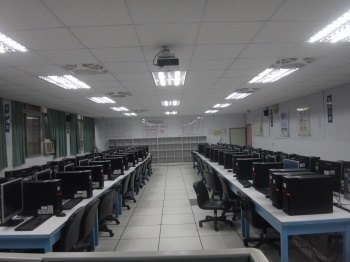 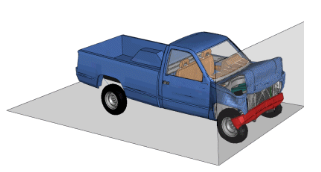 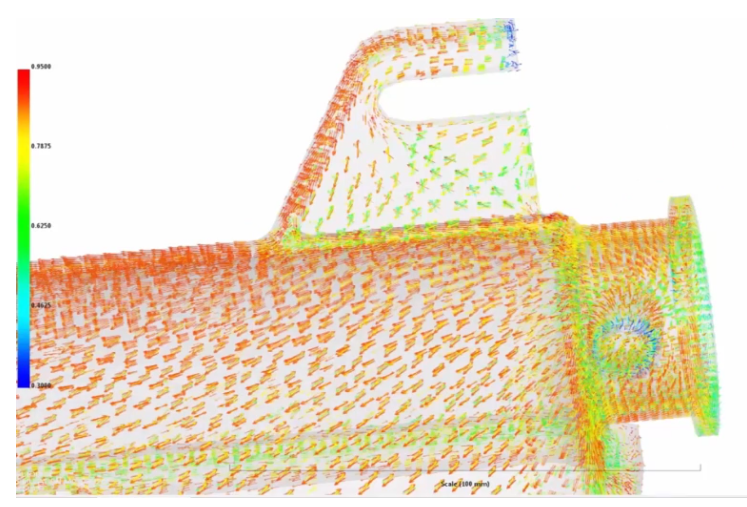 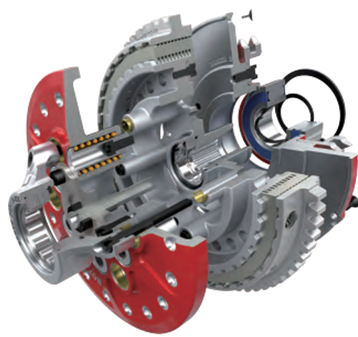 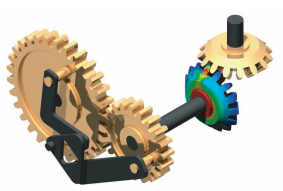 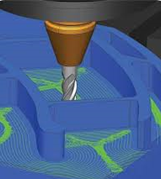 特色：    本實驗室１０２年取得授權成為SolidWorks國際認證中心，每年有２００名以上學員取得ＣＳＷＡ或ＣＳＷＰ支援場國際認證。為提供學生最優質之學習環境，每年陸續增購、更新設備，建構最先進的CAD/CAM/CAE軟體學習中心。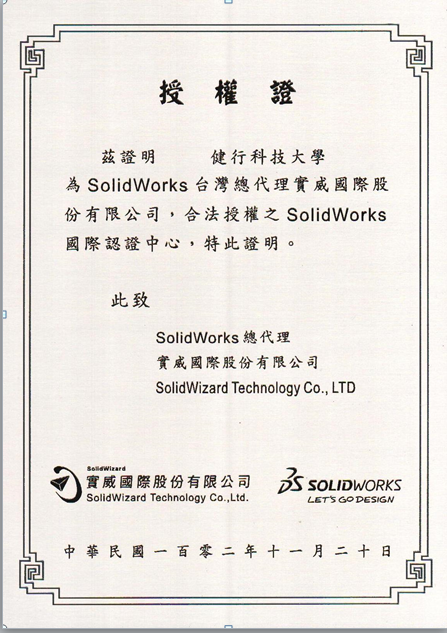 教學科目：電腦輔助立體繪圖、電腦輔助設計與製造、電腦輔助工程分析、　　　　　機構動態分析、產品設計實務、機械與機電專業認證．．．負責老師：梁國柱本資訊發佈者：無資料 E-MAIL： kzliang@uch.edu.tw其他相關網址：  備註欄： 本資料建立日期：2013/2/6 下午 09:25:42  本資料最後修訂日期：2016/11/14 上午 11:30:15設備名稱規格數量用途繪圖工作站伺服器Acer T110 F255台教學廣播教學系統Dbs DM-40001套教學彩色印表機Hp35501台教學液晶投影機TOSHIBA-T91台教學電腦輔助設計軟體SolidWorks500 users1套教學研究電腦輔助製造軟體Ｐowermill 40 users1套教學研究機構運動分析軟體Ｍsc Visual Nastran 40 users1套教學研究模流分析軟體ＭoldFlow　40 users1套教學研究模流分析軟體 Moldex3D  40 users1套教學研究有限元素分析軟體ABAQUS 　40 users1套教學研究